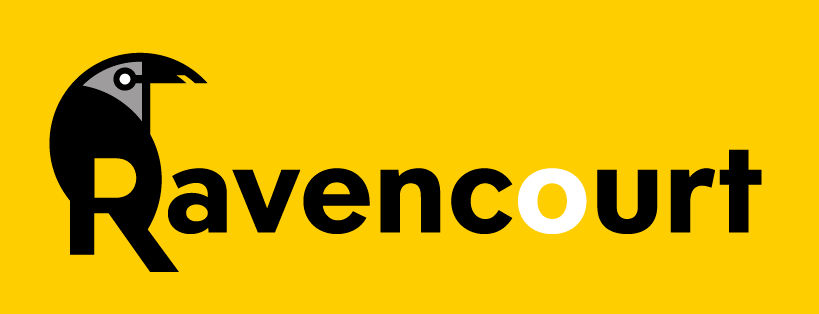 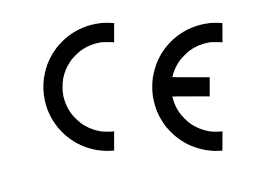 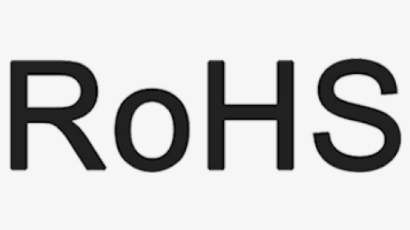 Declaration of ConformityConformity Assessment:Applicable StandardsEN 60601-1-2:2015(IEC 61000-4-2:2008; IEC 61000-4-3:2010; IEC 61000-4-4:2012;IEC 61000-4-5:2017; IEC 61000-4-6:2013; IEC 61000-4-8:2009;IEC 61000-4-11:2017)IEC 61000-3-2:2018IEC 61000-3-3:2017IEC 62321-4:2013+AMD1:2017, IEC 62321-5:2013,IEC 62321-6:2015, IEC 62321-7-1:2015,IEC 62321-7-2:2017, IEC 62321-8:2017Importer’s Name:       Ravencourt LtdImporters Address:    Cobbs Nook Buildings                                             Newstead Road                                             Belmesthorpe                                             PE9 4JJ                                             UKItem Description:             Fingertip Pulse OximeterModel no: 		          SP002                      We hereby declare that the equipment specified above conforms to the above directive(s) and standard(s). Signed:Oli StoryManaging DirectorRavencourt Ltd09/03/2023